26-27 октября 2023 года Ташкентским государственным техническим университетом, Межотраслевым Центром стратегических инноваций и информатизации, Навоийским горно-металлургическим комбинатом, Республиканским Центром «Узбекукувавтоматика», Инспекцией по контролю горнодобывающей, геологической и промышленной безопасности при Министерстве горнодобывающей промышленности и геологии РУз будет проведена в г.Ташкенте XXVII Международная научно-практическая конференция «Инновация-2023».На конференции предполагается 
рассмотреть следующие основные 
вопросы:Проблемы молодёжи и образования. Цифровизация сферы образования и науки.Инновационные процессы в отраслях 
экономики.Инновационные технологии и методы для решения проблем рационального использования природных, минерально-сырьевых и топливно-энергетических 
ресурсов.Горное дело и металлургия. Геология.Информационные технологии и 
цифровизация отраслей экономики. 
Автоматические и автоматизированные 
системы управления.Системный анализ и математическое 
моделирование.Промышленная безопасность. Охрана труда и техника безопасностиВода – Пустыня – Экология. Проблемы и решения.Специалистов, желающих принять 
участие в Конференции, просим направлять тезисы докладов, оформленные в соответствии с прилагаемыми требованиями, акт экспертизы и справку об авторах до 31 августа 2023 года на электронный 
адрес:conference@innovation.uzРабочие языки конференции: узбекский, 
русский, английский. Каждый участник 
конференции может быть автором (соавтором) 
не более 2-х работ. Требования к тезисам доклада:Тезисы доклада должны соответствовать тематике Конференции и отражать актуальность темы, цель исследования, результаты и их практическую значимость. Работы должны содержать новые результаты, полученные лично авторами!Тезисы должны включать в себя заголовки и аннотации на узбекском, русском и английском языках (см. образец). Не рекомендуется включать ссылки и список литературы.Объем тезисов с заголовками и аннотациями: 
не более 3-х страниц формата A4.Тезисы доклада оформляются в текстовом 
редакторе Microsoft Word.Поля: верхнее –2 см, нижнее и левое – 2,5 см, правое – 1,5 см.Шрифт текста: Times New Roman. Размер шрифта: 14 пт.Межстрочный интервал: 1,5.Заголовок печатается центрировано, жирным начертанием прописными буквами, межстрочный интервал – 1 (только при оформлении заголовков и аннотаций). Точка после заголовка не ставится.Фамилия и инициалы автора (авторов) печатаются под заголовком строчными буквами, они отделяются от аннотации интервалом снизу (см. образец).Аннотация и основной текст набираются с выравниванием по ширине с абзацным отступом 1,25 см. Аннотация должна быть краткой, информативной и не должна дублировать заголовок.К тезисам докладов обязательно прилагаются акт экспертизы и справка об авторах, включающая ФИО (полностью), место работы, должность, ученую степень и звание, служебный адрес, номера телефонов (служ., моб.), e-mail.Работы, отобранные Программным комитетом, будут опубликованы в Сборнике трудов конференции. Участие в конференции для резидентов РУз – бесплатно. Организационный комитет оставляет за собой право редактирования публикуемых материалов. Материалы, не соответствующие тематике Конференции, неправильно оформленные или поступившие в Оргкомитет с опозданием, будут отклонены, и не возвращаются авторам. Оргкомитет конференции"Инновация-2023"100095, г. Ташкент, Вузгородок,ул. Университетская, 2Центр Стратегических Инновацийи Информатизации,Тел.: (+99871) 227-10-06, (+998 90) 352-34-68email: conference@innovation.uzwww.innovation.uz Образец оформления тезисов докладаTHE USE OF OXIDIZING AGENTS 
IN THE TECHNOLOGY OF LEACHING OF URANIUMO. Petukhov, O. RuzievAs a result of experimental and industrial works on a number of underground leaching fields, a combined method of supplying gaseous oxidants to the ore formation was developed and successfully implemented.УРАННИ ТАНЛАБ ЭРИТМАГА ЎТКАЗИШ ТЕХНОЛОГИЯСИДА ОКСИДЛОВЧИЛАРДАН ФОЙДАЛАНИШПетухов О.Ф., Рузиев О.Б.Мақолада бир қатор ер остидан танлаб эритмага ўтказиш конларида саноат тажрибаларини ўтказиш натижасида газсимон оксидловчиларни руда қатламига юборишнинг комбинациялашган усули кўрсатилган.ИСПОЛЬЗОВАНИЕ ОКИСЛИТЕЛЕЙ В ТЕХНОЛОГИИ ВЫЩЕЛАЧИВАНИЯ УРАНАПетухов О.Ф., Рузиев О.Б.Учитывая, что доля четырёхвалентного урана в отдельных типах руд составляет 40-60%, подбор и использование окислителей для перевода UO2 в раствор имеет большое значение. Особую актуальность это приобретает при выщелачивании урана из высококарбонатных руд, где … 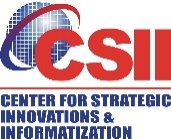 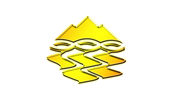 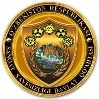 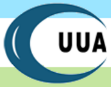 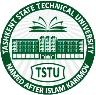 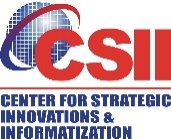 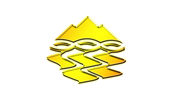 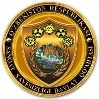 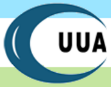 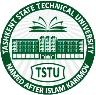 Ташкентский государственный технический университетМежотраслевой Центр стратегических инноваций и информатизации Навоийский горно-металлургический комбинатРеспубликанский Центр “Узбекукувавтоматика”Инспекция по контролю горнодобывающей, геологической и промышленной безопасности при Министерстве горнодобывающей промышленности и геологии Республики УзбекистанXXVII МЕЖДУНАРОДНАЯ НАУЧНО-ПРАКТИЧЕСКАЯ КОНФЕРЕНЦИЯ «ИННОВАЦИЯ-2023»г. Ташкент	   26-27 октября 2023 года